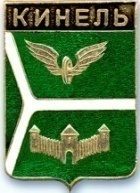 ДУМА ГОРОДСКОГО ОКРУГА КИНЕЛЬ САМАРСКОЙ ОБЛАСТИ  РЕШЕНИЕРассмотрев предложенные изменения в бюджет городского округа Кинель Самарской области на 2019 год и на плановый период 2020 и 2021 годов, Дума городского округа Кинель Самарской областиРЕШИЛА:Внести в решение Думы городского округа Кинель Самарской области от 20 декабря 2018г. № 412 «О бюджете городского округа Кинель на 2019 год и на плановый период 2020 и 2021 годов» (с изменениями от 31 января 2019г., от 28 февраля 2019г., от 28 марта 2019г., от 25 апреля 2019г., от 30 мая 2019г., от 27 июня 2019г., от 25 июля 2019г., от 8 августа 2019г., от 26 сентября 2019г., от 31 октября 2019г., от 28 ноября 2019г.) следующие изменения: В пункте 1:в абзаце втором сумму «1034851» заменить суммой «1010969»;в абзаце третьем сумму «1037636» заменить суммой «1006212»;в абзаце четвертом слово «дефицит» заменить словом «профицит» и сумму «2785» заменить суммой «4757».         1.2. В пункте 2:в абзаце втором сумму «756205» заменить суммой «790533»;в абзаце третьем сумму «756780» заменить суммой «791108».1.3. В пункте 3:в абзаце втором сумму «627039» заменить суммой «653355»;в абзаце третьем сумму «631802» заменить суммой «658118».1.4. В пункте 4:в абзаце втором сумму «12850» заменить суммой «12876».1.5. В пункте 5:в абзаце втором сумму «5195»   заменить суммой «5020».1.6. В пункте 6:в абзаце втором сумму «609833»   заменить суммой «581086»;в абзаце третьем сумму «289428»   заменить суммой «323756»;в абзаце четвертом сумму «200777»   заменить суммой «227093».1.7.В пункте 7:  в абзаце втором сумму «610423»   заменить суммой «581676» », сумму «493114»   заменить суммой «464367»;в абзаце третьем сумму «289428»   заменить суммой «323756» », сумму «241754»   заменить суммой «276082»; в абзаце четвертом сумму «200777»   заменить суммой «227093», сумму «153103»   заменить суммой «179419».1.8. В пункте 13:в абзаце втором сумму «77314»   заменить суммой «83690». 1.9. В приложении 1 «Перечень главных администраторов доходов бюджета городского  округа   Кинель  Самарской  области »  после  строки  добавить строку  следующего содержания:1.10.Приложение 4 «Ведомственная структура расходов бюджета городского округа на 2019 год» изложить в новой редакции согласно Приложению 1 к настоящему решению.1.11. Приложение 5 «Ведомственная структура расходов бюджета городского округа на  плановый период 2020 и 2021 годов» изложить в новой редакции согласно Приложению 2 к настоящему решению.1.12. Приложение 6 «Распределение бюджетных ассигнований по разделам, подразделам, целевым статьям (муниципальным программам городского округа и непрограммным направлениям деятельности), группам и подгруппам видов расходов классификации  расходов бюджета городского округа на 2019 год» изложить в новой редакции согласно Приложению 3 к настоящему решению.1.13. Приложение 7 «Распределение бюджетных ассигнований по разделам, подразделам, целевым статьям (муниципальным программам городского округа и непрограммным направлениям деятельности), группам и подгруппам видов расходов классификации  расходов бюджета городского округа на  плановый  период 2020 и 2021 годов» изложить в новой редакции согласно Приложению 4 к настоящему решению.1.14. Приложение 8 «Источники внутреннего финансирования дефицита  бюджета городского округа на 2019 год» изложить в новой редакции согласно Приложению 5 к настоящему решению.1.15. Приложение 9 «Источники внутреннего финансирования дефицита  бюджета городского округа на плановый период  2020 и 2021 годов» изложить в новой редакции согласно Приложению 6 к настоящему решению.         2. Официально опубликовать настоящее решение. 3. Настоящее решение вступает в силу на следующий день после  дня его официального опубликования.И.о. председателя Думы городского округаКинель Самарской области                                                        Е.А. ДеженинаГлава городского округа КинельСамарской области  					                          В.А.Чихирев. Кинель, ул. Мира, д. 42а. Кинель, ул. Мира, д. 42а. Кинель, ул. Мира, д. 42а. Кинель, ул. Мира, д. 42а. Кинель, ул. Мира, д. 42а. Кинель, ул. Мира, д. 42а. Кинель, ул. Мира, д. 42аТел. 2-19-60, 2-18-80Тел. 2-19-60, 2-18-80Тел. 2-19-60, 2-18-80«24»декабря2019г.г.№522О внесении изменений в решение Думы городского округа Кинель Самарской области от 20 декабря 2018г. № 412 «О бюджете городского округа Кинель Самарской области  на 2019 год и на плановый период 2020 и 2021 годов» (с изменениями от 31 января 2019г., от 28 февраля 2019г., от 28 марта 2019г., от 25 апреля 2019г., от 30 мая 2019г., от 27 июня 2019г., от 25 июля 2019г., от 8 августа 2019г., от 26 сентября 2019г., от 31 октября 2019г., от 28 ноября 2019г.)9092 02 45146 04 0000 150Межбюджетные трансферты, передаваемые бюджетам городских округов, на подключение общедоступных библиотек Российской Федерации к сети «Интернет» и развитие системы библиотечного дела с учетом задачи расширения информационных технологий и оцифровки9092 02 45550 04 0000 150Межбюджетные трансферты, передаваемые бюджетам городских округов за достижение показателей деятельности органов исполнительной власти субъектов Российской Федерации